Załącznik Nr 2Umowa Nr ….. ……. 2018 (projekt)zawarta w Mircu w dniu ……………………… r. pomiędzy Gminą Mirzec reprezentowaną przez:Mirosława Seweryna – Wójta Gminy Mirzecprzy kontrasygnacie Wandy Węgrzyn – Skarbnika Gminy Mirzeczwanym w dalszej części umowy  “Zamawiającym”,a………………………………………………………………………………………………………….REGON ………………., NIP ……………zwanym w dalszej części umowy “Wykonawcą”.Zgodnie z art. 4 pkt 8 ustawy z 29 stycznia 2004 r. Prawo zamówień publicznych (tj. Dz. U. z 2017r.                  poz. 1579 z późn. zm.) ze względu na wartość. Zawarcie niniejszej umowy nie podlega ustawie Prawo zamówień publicznych.§ 1Zamawiający zleca, a Wykonawca zobowiązuje się do wykonania, dostawy i montażu tablic pamiątkowych w ilości 3 szt. zgodnie z wymogami zapytania ofertowego stanowiącego załącznik nr 1 do niniejszej umowy w ramach realizacji projektu: pn „Rozwój ciała i umysłu- modernizacja i rozbudowa szkolnej infrastruktury sportowej wraz z wyposażeniem w sprzęt i materiały dydaktyczne” współfinansowanego przez  Unię Europejską z Europejskiego Funduszu Rozwoju Regionalnego w ramach Regionalnego Programu Operacyjnego Województwa Świętokrzyskiego na lata 2014 – 2020.Wykonawca przedłoży projekt tablic pamiątkowych wymienionych w ust. 1 do akceptacji Zamawiającego.§ 2Wykonawca zobowiązuje się  wykonać, dostarczyć i zamontować tablice pamiątkowe do dnia …………………………………. (montaż w miejscach wskazanych przez Zamawiającego).Wykonawca przenosi na zamawiającego, a Zamawiający nabywa  autorskie prawa majątkowe do przedmiotu umowy z prawem wielokrotnego wykorzystania na wszystkich polach eksploatacji oraz własność egzemplarzy tablic z dniem zapłaty wynagrodzenia..§ 3O przygotowaniu przedmiotu umowy do wydania Wykonawca ma obowiązek zawiadomićZamawiającego z jednodniowym wyprzedzeniem przed planowanym terminem dostawy.§ 4Za wykonanie, dostawę i montaż tablic pamiątkowych określonej w § 1 ust.1 strony ustalają cenę w wysokości:netto:……………………….zł,VAT ……….%...........................  zł,Brutto ………………………….. zł (słownie:………………………………………………….).Cena za realizację przedmiotu zamówienia jest ceną ryczałtową i nie będzie podlegała zmianie. Wartość dostawy wynika ze złożonej przez Wykonawcę oferty, która stanowi załącznik nr 2 do niniejszej umowy.Zapłata nastąpi po zrealizowaniu całości dostaw, potwierdzonych przez Zamawiającego protokołem zdawczo-odbiorczym, w ciągu 14 dni od daty otrzymania przez Zamawiającego prawidłowo wystawionej faktury VAT.§ 5Wykonawca zapłaci Zamawiającemu karę umowną w wysokości:2% ceny brutto za każdy dzień zwłoki w dostarczeniu przedmiotu zamówienia,20% ceny brutto w przypadku odstąpienia przez Wykonawcę od zawartej umowy.Zamawiający zapłaci Wykonawcy karę umowną w wysokości 20% ceny brutto w przypadku odstąpienia przez Zamawiającego z winy Wykonawcy od zawartej umowy.§ 6Wykonawca wyraża zgodę  na przetwarzanie swoich  danych osobowych przez Gminę Mirzec, Mirzec  Stary 9 , 27-220 Mirzec jako Administratora Danych Osobowych, w celu zawarcia i realizacji niniejszej umowy.§7     Zamawiający informuje, że podanie danych osobowych przez Wykonawcę jest dobrowolne, jednakże jest warunkiem zawarcia i realizacji umowy. §8Wykonawcy przysługuje prawo dostępu do treści swoich danych osobowych, ich sprostowania, usunięcia, ograniczenia, przetworzenia, prawo do przenoszenia danych, prawo do cofnięcia zgody  w dowolnym momencie bez wpływu na zgodność z prawem przetwarzania danych osobowych.§9Podane dane będą przetwarzane przez ADO na podstawie art. 6 ust. 1 pkt b i zgodnie z treścią ogólnego rozporządzenia o ochronie danych osobowych z 27 kwietnia 2016r.( RODO).§10Podane dane będą przechowywane przez czas niezbędny do realizacji umowy.§11                                                                                                                                                       Wykonawca ma prawo wniesienia skargi do GIODO, gdy uzna, że przetwarzanie danych osobowych jego dotyczących narusza ogólne przepisy rozporządzenia o ochronie danych osobowych  z 27 kwietnia 2016r.§ 12Zmiana postanowień umowy wymaga formy pisemnej, pod rygorem nieważności.§ 13W sprawach nieuregulowanych postanowieniami umowy stosuje się przepisy Kodeksu cywilnego, w szczególności dotyczące umowy o dzieło oraz ustawy z dnia 04 lutego 1994 r. prawie autorskim i prawach pokrewnych (Dz. U. 2017 poz. 880).Spory między Stronami wynikające z umowy Strony poddają pod rozstrzygnięcie sądu powszechnego dla siedziby Zamawiającego.§ 14Umowę sporządzono w czterech jednobrzmiących egzemplarzach, trzy egzemplarze dla Zamawiającego oraz jeden egzemplarz dla Wykonawcy.ZAMAWIAJĄCY: 						WYKONAWCA:……………………………………                                                        ………………………………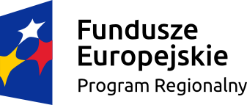 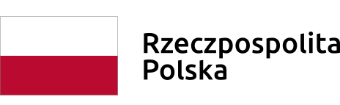 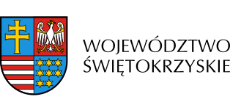 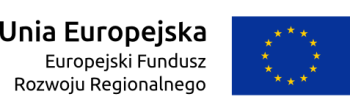 